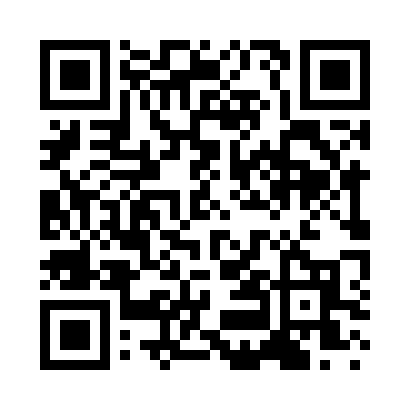 Prayer times for Bolton Landing, New York, USAMon 1 Jul 2024 - Wed 31 Jul 2024High Latitude Method: Angle Based RulePrayer Calculation Method: Islamic Society of North AmericaAsar Calculation Method: ShafiPrayer times provided by https://www.salahtimes.comDateDayFajrSunriseDhuhrAsrMaghribIsha1Mon3:295:1812:595:048:3910:282Tue3:305:1812:595:058:3910:283Wed3:305:1912:595:058:3910:274Thu3:315:1912:595:058:3910:275Fri3:325:2012:595:058:3810:266Sat3:335:211:005:058:3810:257Sun3:345:211:005:058:3810:248Mon3:365:221:005:058:3710:249Tue3:375:231:005:058:3710:2310Wed3:385:241:005:058:3610:2211Thu3:395:241:005:058:3610:2112Fri3:405:251:005:058:3510:2013Sat3:415:261:005:058:3510:1914Sun3:435:271:015:048:3410:1815Mon3:445:281:015:048:3310:1716Tue3:455:291:015:048:3210:1517Wed3:475:301:015:048:3210:1418Thu3:485:311:015:048:3110:1319Fri3:505:311:015:048:3010:1220Sat3:515:321:015:048:2910:1021Sun3:525:331:015:038:2810:0922Mon3:545:341:015:038:2710:0823Tue3:555:351:015:038:2710:0624Wed3:575:361:015:028:2610:0525Thu3:585:371:015:028:2510:0326Fri4:005:381:015:028:2310:0227Sat4:015:391:015:028:2210:0028Sun4:035:401:015:018:219:5829Mon4:055:411:015:018:209:5730Tue4:065:431:015:008:199:5531Wed4:085:441:015:008:189:53